Supplementary materialTable 1 Type of outcomes by symptomsNote: the first line is references (author, year), and the second line is outcome measures.Table 2 Outcomes of egger’s publication bias plotTable 3 Preferred Reporting Items for Systematic Reviews and Meta-AnalysesFrom: Page MJ, McKenzie JE, Bossuyt PM, Boutron I, Hoffmann TC, Mulrow CD, et al. The PRISMA 2020 statement: an updated guideline for reporting systematic reviews. BMJ 2021;372:n71. doi: 10.1136/bmj.n71 Fig. 1-6 Forest plots of CBT on secondary menopausal symptoms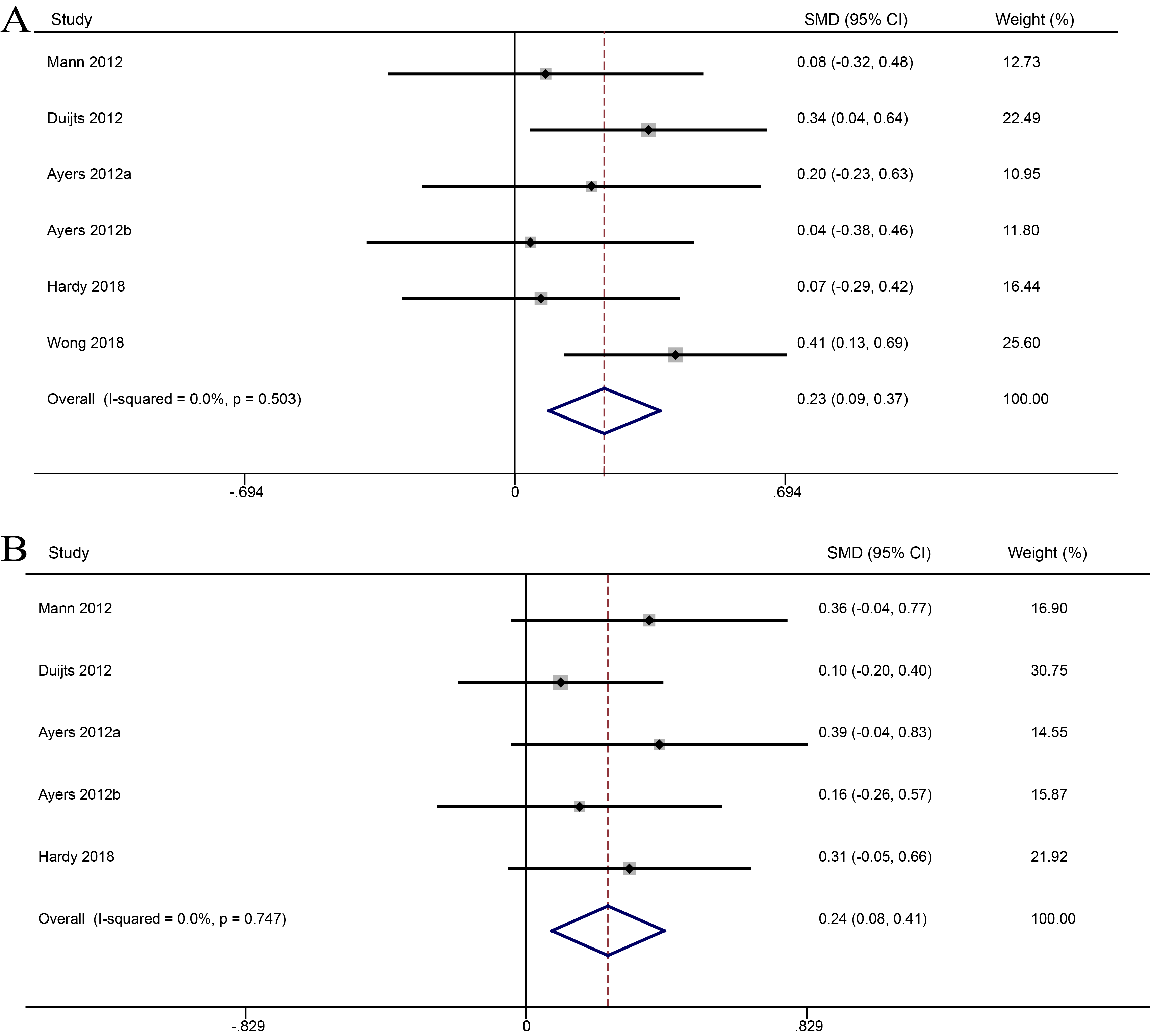 Fig. 1 Outcomes of somatic symptomsA, Forest plot of post-treatment.B, Forest plot of follow up.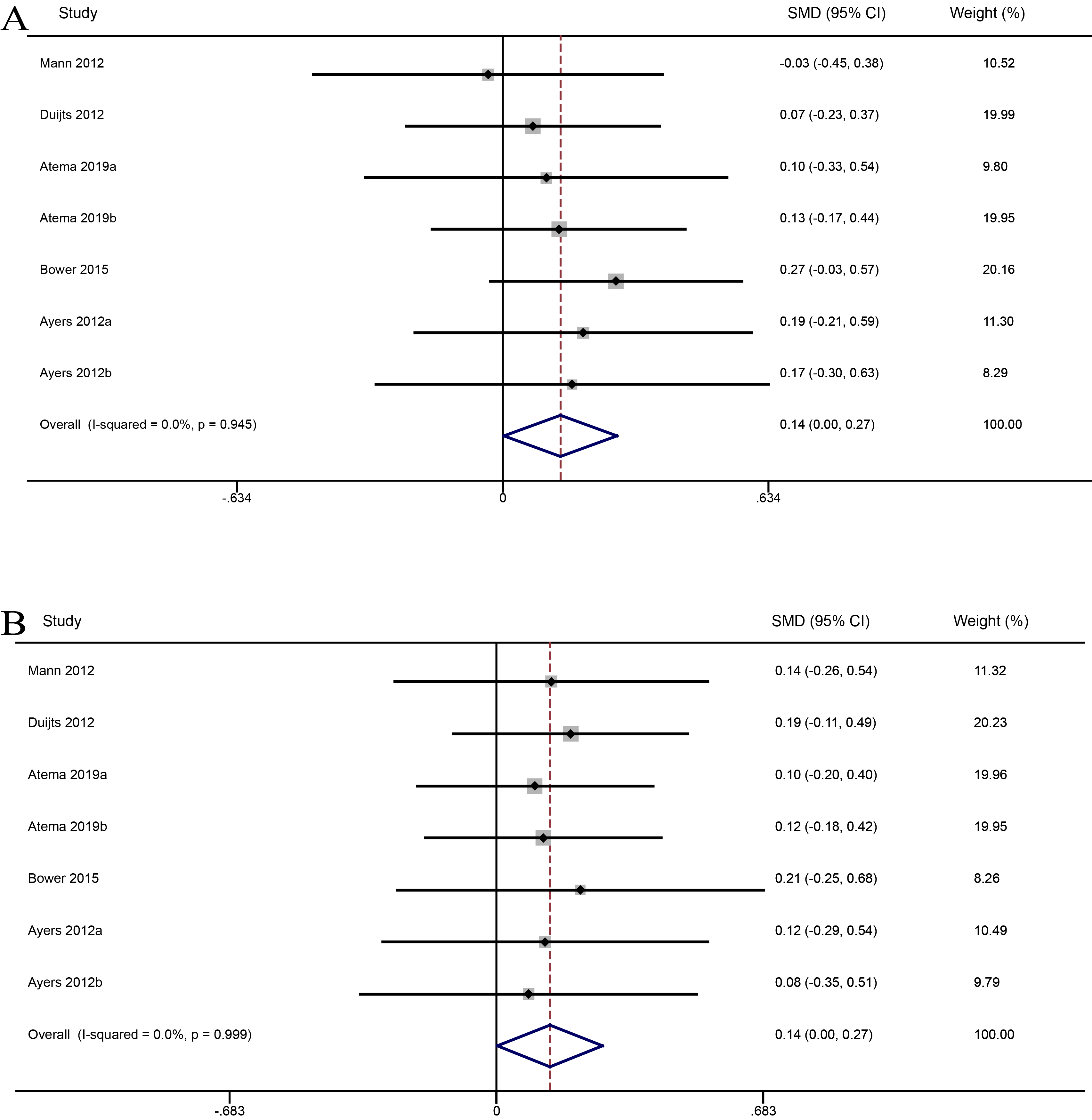 Fig. 2 Outcomes of painA, Forest plot of post-treatment.B, Forest plot of follow up.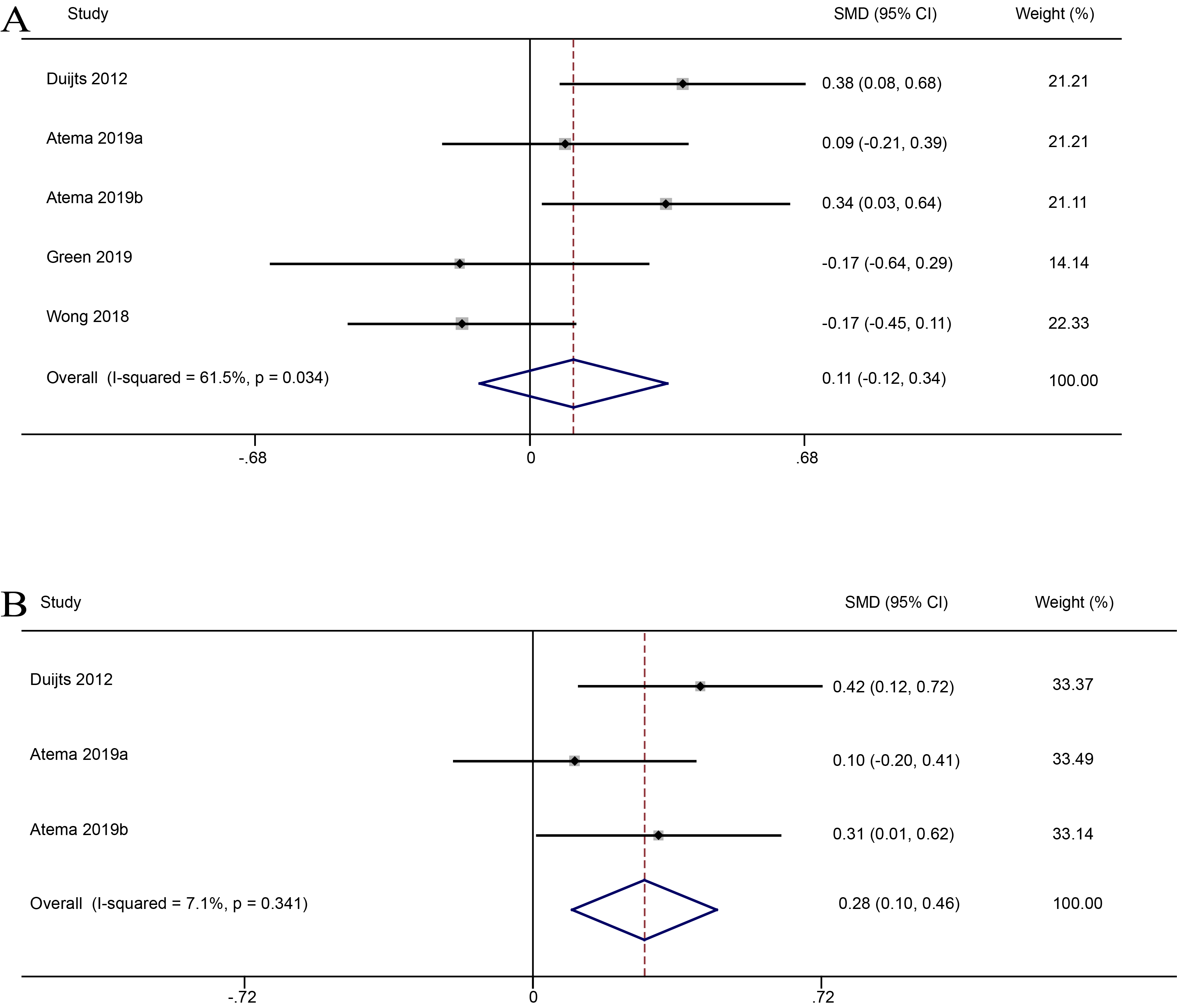 Fig. 3 Outcomes of sexual pleasureA, Forest plot of post-treatment.B, Forest plot of follow up.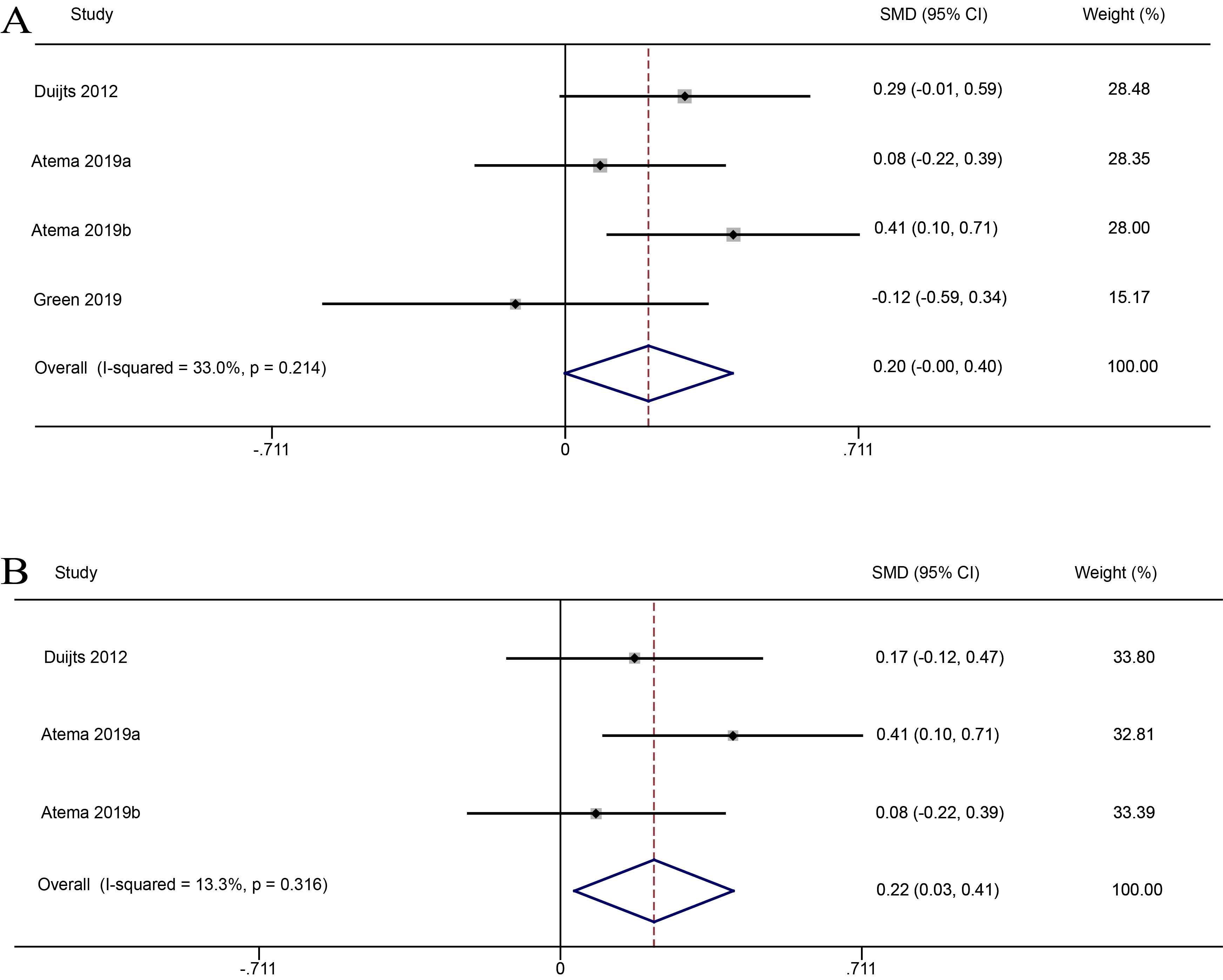 Fig. 4 Outcomes of sexual habitA, Forest plot of post-treatment.B, Forest plot of follow up.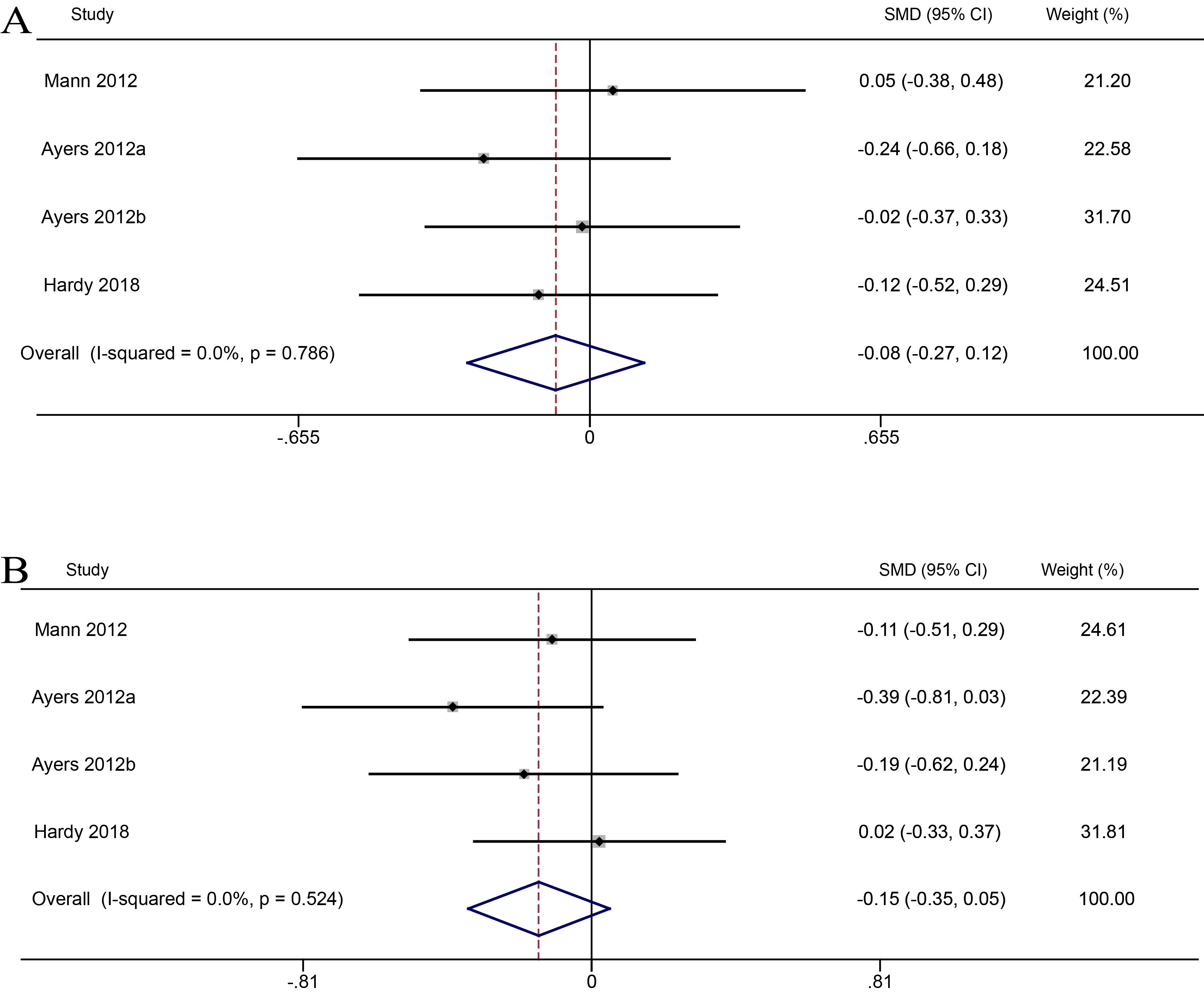 Fig. 5 Outcomes of cognitive functionA, Forest plot of post-treatment.B, Forest plot of follow up.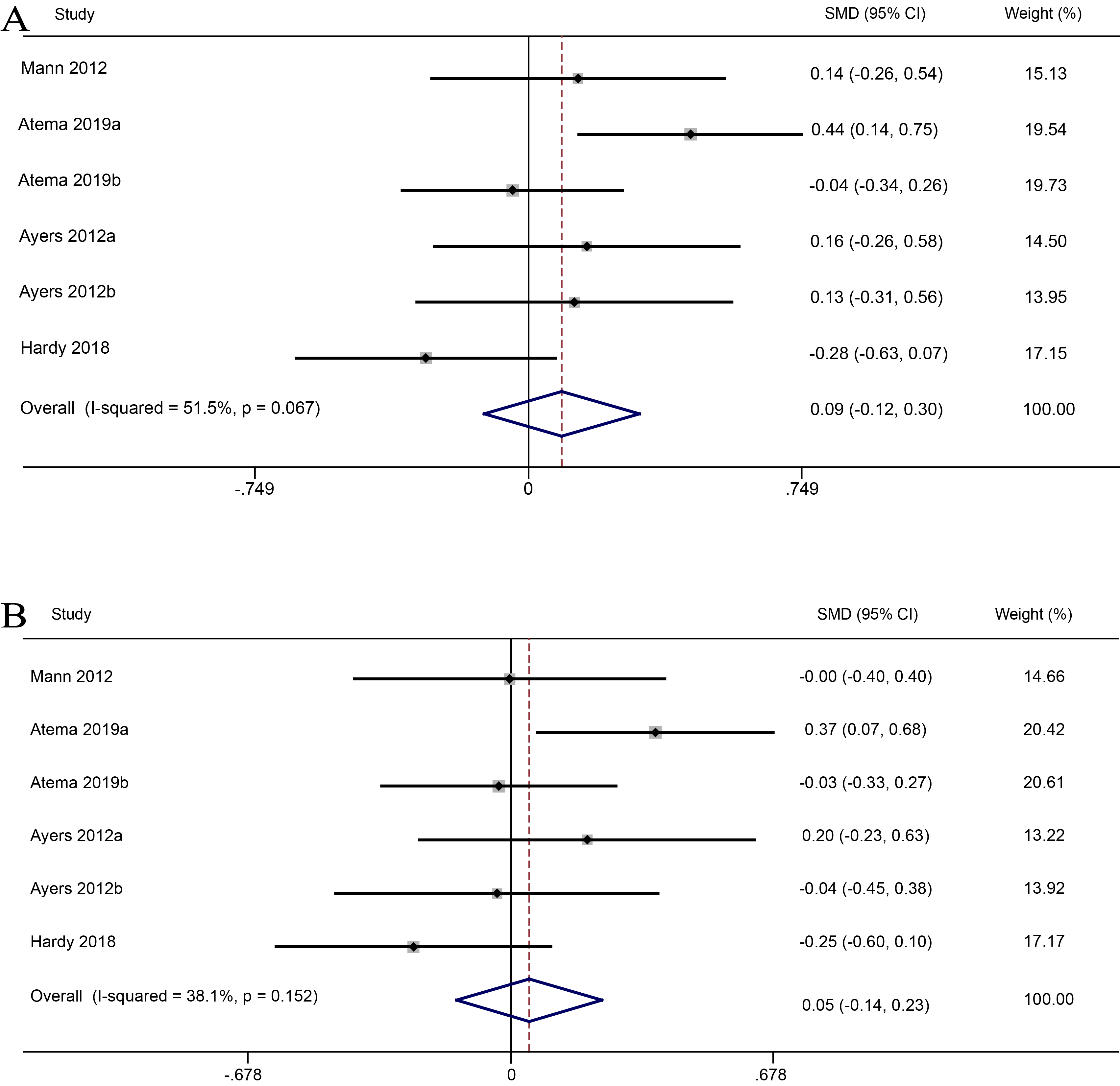 Fig. 6 Outcomes of social functionA, Forest plot of post-treatment.B, Forest plot of follow up.HF/NS Problem ratingCarmody et al., (2011)Hardy et al., (2018)Mann et al., (2012)Duijts et al., (2012)Atema et al., (2019)Green et al., (2019)Ayers et al., (2012)McCurry et al., (2016)HF/NS Problem ratingHF/NSHF/NS problem ratingHF/NS-Problem ratingHF/NS-Problem ratingHFRSHFRDISHF problem ratingHFRSHF/NS Problem ratingBower et al., (2015)HF/NS Problem ratingBCPT-Hot flashes/night sweatsHot flushHardy et al., (2018)Mann et al., (2012)Irvin et al., (1996)Duijts et al., (2012)Atema et al., (2019)Fenlon et al., (2008)Ayers et al., (2012)Lindh et al., (2013)Hot flushHF/NS frequencyHot flush frequencyHot flash frequencyHF/NS-FrequencyHFRS hot flush frequencyHF frequencyHF frequencyHot flash frequency per 24hNight sweatsAyers et al., (2012)Mann et al., (2012)Atema et al., (2019)Night sweatsNS frequencyNight sweats frequencyHFRS night sweats frequencyDepressionGreen et al., (2019)Mann et al., (2012)Green et al., (2019)Duijts et al., (2012)Atema et al., (2019)Bower et al., (2015)Ayers et al., (2012)Lindh et al., (2013)DepressionBDI-IIWHQ depressed moodMADRSHADSHADS depressionCES-DWHQ Depressed MoodWHQ depressed moodDepressionWong et al., (2018)Irvin et al., (1996)DepressionGCS-DepressionPOMS depressionAnxietyCarmody et al., (2011)Hardy et al., (2018)Mann et al., (2012)Wong et al., (2018)Atema et al., (2019)Green et al., (2019)Ayers et al., (2012)Lindh et al., (2013)AnxietyHADS-AWHQ anxietyWHQ anxiety or fearsGCS-AnxietyHADS anxietyHAM-AWHQ Anxiety/FearsWHQ anxiety or fearsAnxietyFenlon et al., (2008)Irvin et al., (1996)Irvin et al., (1996)AnxietySTAISTAIPOMS anxietySleepCarmody et al., (2011)Hardy et al., (2018)Mann et al., (2012)Lindh et al., (2013)Atema et al., (2019)Green et al., (2019)McCurry et al., (2016)Bower et al., (2015)SleepWHIIRSWHQ sleep problemsWHQ sleep problemsWHQ sleep problemsGSQSPSQIPSQIPSQISleepAyers et al., (2012)SleepWHQ Sleep ProblemsStressCarmody et al., (2011)Wong et al., (2018)Bower et al., (2015)StressPSSPSSPSSQoLCarmody et al., (2011)Duijts et al., (2012)QoLQoL-meQLQ-BR23Somatic symptomsMann et al., (2012)Duijts et al., (2012)Ayers et al., (2012)Hardy et al., (2018)Wong et al., (2018)Somatic symptomsWHQ somatic symptomsBFLUTSWHQ Somatic SymptomsWHQ somatic symptomsGCS-SomaticFatigueMann et al., (2012)Irvin et al., (1996)Duijts et al., (2012)Atema et al., (2019)Bower et al., (2015)Ayers et al., (2012)FatigueSF-36 vitalityPOMS fatigueSF-37 vitalitySF-36 vitalityFSISF-36 VitalityPainMann et al., (2012)Duijts et al., (2012)Atema et al., (2019)Bower et al., (2015)Ayers et al., (2012)PainSF-36 bodily painSF-37 bodily painSF-36 bodily painBCPT-PainSF-36 Bodily PainSexual pleasureDuijts et al., (2012)Atema et al., (2019)Green et al., (2019)Wong et al., (2018)Sexual pleasureSAQ-PleasureSAQ pleasureGCS-sexGCS-SexualSexual habitDuijts et al., (2012)Atema et al., (2019)Green et al., (2019)Sexual habitSAQ-HabitSAQ habitFSFICognitive functionMann et al., (2012)Ayers et al., (2012)Hardy et al., (2018)Cognitive functionWHQ memory and concentrationWHQ Memory/ConcentrationWHQ memory and concentrationSocial functionMann et al., (2012)Atema et al., (2019)Ayers et al., (2012)Hardy et al., (2018)Social functionSF-36 social functioningSF-36 social functioningSF-36 Social FunctioningWSASMenopausal SymptomsPeriodsCoef.        Std.        t       P        [95% Conf. Interval]Hot flushPost-treatment-2.631967   .9509497    -2.77   0.015    -4.671551    -.592383Hot flushFollow up-2.668699    1.53644    -1.74   0.113      -6.0921    .7547025Night sweatsPost-treatment-2.422326   1.683116    -1.44   0.210    -6.748912    1.904261Night sweatsFollow up-4.880586   2.413091    -2.02   0.113     -11.5804    1.819229DepressionPost-treatment1.905004   1.302186     1.46   0.164     -.870541    4.680548DepressionFollow up-1.905381   1.158356    -1.64   0.126    -4.429222    .6184607AnxietyPost-treatment-1.055048   1.676008    -0.63   0.538    -4.627375    2.517278AnxietyFollow up-3.530384   1.615647    -2.19   0.054    -7.130271     .069502SleepPost-treatment-4.770543   1.738424    -2.74   0.017    -8.526179   -1.014906SleepFollow up-3.907366   2.182321    -1.79   0.104    -8.769881    .9551485StressPost-treatment-3.621567    2.01873    -1.79   0.147    -9.226459    1.983326StressFollow up-1.860891   7.380007    -0.25   0.843    -95.63277    91.91099QoLPost-treatment4.139617   1.894756     2.18   0.072    -.4966854    8.775919QoLFollow up4.10236    1.517155     2.70   0.035     .3900165    7.814704Somatic symptomsPost-treatment4.336341   1.445231     3.00   0.040     .3237376    8.348944Somatic symptomsFollow up-3.106836   1.810815    -1.72   0.185    -8.869659    2.655986FatiguePost-treatment.7015941   1.685342     0.42   0.690    -3.283607    4.686795FatigueFollow up.5455854   1.836975     0.30   0.776    -3.949331    5.040502PainPost-treatment-.7560864   1.200773    -0.63   0.557    -3.842772    2.330599PainFollow up.1292475   .5723296     0.23   0.830    -1.341973    1.600467Sexual pleasurePost-treatment-2.098966    5.10167    -0.41   0.708    -18.33476    14.13682Sexual pleasureFollow up180.803   318.0798     0.57   0.671    -3860.784     4222.39Sexual habitPost-treatment-4.470826   3.266758    -1.37   0.305    -18.52655    9.584898Sexual habitFollow up95.6487   81.03425     1.18   0.447     -933.989    1125.286Cognitive functionPost-treatment-1.410601   4.534927    -0.31   0.785    -20.92282    18.10161Cognitive functionFollow up-7.632162   3.824978    -2.00   0.184    -24.08971    8.825391Social functionPost-treatment-.8668405   4.545656    -0.19   0.858     -13.4876    11.75392Social functionFollow up-1.743017    3.92925    -0.44   0.680    -12.65236     9.16633HF/NS Problem ratingPost-treatment-1.228183    1.23619    -0.99   0.337    -3.879547    1.423182HF/NS Problem ratingFollow up-.5936072   1.484046    -0.40   0.696    -3.827065    2.639851Section and TopicItem #Checklist itemLocation where item is reportedTITLE TITLE TITLE Title 1Identify the report as a systematic review.TitleABSTRACT ABSTRACT ABSTRACT Abstract 2Provide a structured summary including, as applicable: background; objectives; data sources; study eligibility criteria, participants, and interventions; study appraisal and synthesis methods; results; limitations; conclusions and implications of key findings.AbstractINTRODUCTION INTRODUCTION INTRODUCTION Rationale 3Describe the rationale for the review in the context of existing knowledge.Introduction,  paragraphs 1 to 4Objectives 4Provide an explicit statement of the objective(s) or question(s) the review addresses.Introduction,  paragraphs 5METHODS METHODS METHODS Eligibility criteria 5Specify the inclusion and exclusion criteria for the review and how studies were grouped for the syntheses.Methods,  paragraph 3 to 4Information sources 6Specify all databases, registers, websites, organisations, reference lists and other sources searched or consulted to identify studies. Specify the date when each source was last searched or consulted.Methods,  paragraph 2Search strategy7Present the full search strategies for all databases, registers and websites, including any filters and limits used.Methods,  paragraph 2Selection process8Specify the methods used to decide whether a study met the inclusion criteria of the review, including how many reviewers screened each record and each report retrieved, whether they worked independently, and if applicable, details of automation tools used in the process.Methods,  paragraph 5Data collection process 9Specify the methods used to collect data from reports, including how many reviewers collected data from each report, whether they worked independently, any processes for obtaining or confirming data from study investigators, and if applicable, details of automation tools used in the process.Methods,  paragraph 5Data items 10aList and define all outcomes for which data were sought. Specify whether all results that were compatible with each outcome domain in each study were sought (e.g. for all measures, time points, analyses), and if not, the methods used to decide which results to collect.Methods,  paragraph 4Data items 10bList and define all other variables for which data were sought (e.g. participant and intervention characteristics, funding sources). Describe any assumptions made about any missing or unclear information.Methods,  paragraph 4Study risk of bias assessment11Specify the methods used to assess risk of bias in the included studies, including details of the tool(s) used, how many reviewers assessed each study and whether they worked independently, and if applicable, details of automation tools used in the process.Methods,  paragraph 9 to 10Effect measures 12Specify for each outcome the effect measure(s) (e.g. risk ratio, mean difference) used in the synthesis or presentation of results.Methods,  paragraph 6Synthesis methods13aDescribe the processes used to decide which studies were eligible for each synthesis (e.g. tabulating the study intervention characteristics and comparing against the planned groups for each synthesis (item #5)).Methods,  paragraph 6Synthesis methods13bDescribe any methods required to prepare the data for presentation or synthesis, such as handling of missing summary statistics, or data conversions.Methods,  paragraph 6Synthesis methods13cDescribe any methods used to tabulate or visually display results of individual studies and syntheses.Methods,  paragraph 6Synthesis methods13dDescribe any methods used to synthesize results and provide a rationale for the choice(s). If meta-analysis was performed, describe the model(s), method(s) to identify the presence and extent of statistical heterogeneity, and software package(s) used.Methods,  paragraph 6Synthesis methods13eDescribe any methods used to explore possible causes of heterogeneity among study results (e.g. subgroup analysis, meta-regression).Methods,  paragraph 7 to 8Synthesis methods13fDescribe any sensitivity analyses conducted to assess robustness of the synthesized results.Methods,  paragraph 7Reporting bias assessment14Describe any methods used to assess risk of bias due to missing results in a synthesis (arising from reporting biases).Methods,  paragraph 10Certainty assessment15Describe any methods used to assess certainty (or confidence) in the body of evidence for an outcome.Methods,  paragraph 9RESULTS RESULTS RESULTS Study selection 16aDescribe the results of the search and selection process, from the number of records identified in the search to the number of studies included in the review, ideally using a flow diagram.Results,  paragraph 1Study selection 16bCite studies that might appear to meet the inclusion criteria, but which were excluded, and explain why they were excluded.Results,  paragraph 1Study characteristics 17Cite each included study and present its characteristics.Results,  paragraph 2Risk of bias in studies 18Present assessments of risk of bias for each included study.Results,  paragraph 9Results of individual studies 19For all outcomes, present, for each study: (a) summary statistics for each group (where appropriate) and (b) an effect estimate and its precision (e.g. confidence/credible interval), ideally using structured tables or plots.Results,  paragraph 3 to 8Results of syntheses20aFor each synthesis, briefly summarise the characteristics and risk of bias among contributing studies.Results,  paragraph 9Results of syntheses20bPresent results of all statistical syntheses conducted. If meta-analysis was done, present for each the summary estimate and its precision (e.g. confidence/credible interval) and measures of statistical heterogeneity. If comparing groups, describe the direction of the effect.Results,  paragraph 3 to 8Results of syntheses20cPresent results of all investigations of possible causes of heterogeneity among study results.Results,  paragraph 3 to 8Results of syntheses20dPresent results of all sensitivity analyses conducted to assess the robustness of the synthesized results.Results,  paragraph 3 to 8Reporting biases21Present assessments of risk of bias due to missing results (arising from reporting biases) for each synthesis assessed.Results,  paragraph 10Certainty of evidence 22Present assessments of certainty (or confidence) in the body of evidence for each outcome assessed.Results,  paragraph 9DISCUSSION DISCUSSION DISCUSSION Discussion 23aProvide a general interpretation of the results in the context of other evidence.Discussions,  paragraphs 1 to 7Discussion 23bDiscuss any limitations of the evidence included in the review.Discussions,  paragraphs 8Discussion 23cDiscuss any limitations of the review processes used.Discussions,  paragraphs 8Discussion 23dDiscuss implications of the results for practice, policy, and future research.Conclusion,  paragraphs 7OTHER INFORMATIONOTHER INFORMATIONOTHER INFORMATIONRegistration and protocol24aProvide registration information for the review, including register name and registration number, or state that the review was not registered.Methods,  paragraph 1Registration and protocol24bIndicate where the review protocol can be accessed, or state that a protocol was not prepared.Methods,  paragraph 1Registration and protocol24cDescribe and explain any amendments to information provided at registration or in the protocol.Methods,  paragraph 1Support25Describe sources of financial or non-financial support for the review, and the role of the funders or sponsors in the review.Acknowledgments,  paragraph 1Competing interests26Declare any competing interests of review authors.Conflict of interestAvailability of data, code and other materials27Report which of the following are publicly available and where they can be found: template data collection forms; data extracted from included studies; data used for all analyses; analytic code; any other materials used in the review.Supplementary Online Content